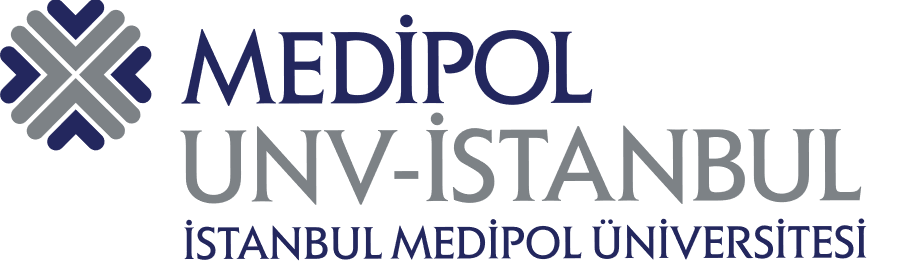 ACADEMIC STAFF SATISFACTION SURVEYThis survey was developed by the Quality Commission-Quality Accreditation Office of Istanbul Medipol University. The survey will be implemented, analyzed and assessed by the same division. The purpose of this survey is to find out about the opinions and ideas of our academic staff for use in quality improvement processes. The survey includes your personal data primarily and the questions regarding your assessment of quality processes secondarily. Please do not insert any information about your identity. There are 5-point Likert ratings in each survey item to reflect your satisfaction levels. Please tick the items according to your satisfaction level. You may also insert your opinions and suggestions in the last section.The protection of personal privacy is essential in the survey.We thank you for your support.Quality Committee-Quality Accreditation OfficeSECTION 1: Personal Data (The information contained in this section will be used for statistical purposes.)Gender	:   Female ( )	Male ( )Age                                       : (Please Choose)Total Period of Employment (Year) : To be indicated by the respondent (1-40)Period of Employment at Istanbul Medipol University (Year):   To be indicated by the respondent (1-11)	Educational Status (Last Obtained):  B.A./B.S. (  )  M.D. (  )   Ph.D. (  )Place of Employment: Vocational School ( ), College ( ), Undergraduate School ( ), Graduate School ( ), Research Center ( ), Other ( )Location                               : (Please Choose)SECTION 1: Personal Data (The information contained in this section will be used for statistical purposes.)Gender	:   Female ( )	Male ( )Age                                       : (Please Choose)Total Period of Employment (Year) : To be indicated by the respondent (1-40)Period of Employment at Istanbul Medipol University (Year):   To be indicated by the respondent (1-11)	Educational Status (Last Obtained):  B.A./B.S. (  )  M.D. (  )   Ph.D. (  )Place of Employment: Vocational School ( ), College ( ), Undergraduate School ( ), Graduate School ( ), Research Center ( ), Other ( )Location                               : (Please Choose)SECTION 1: Personal Data (The information contained in this section will be used for statistical purposes.)Gender	:   Female ( )	Male ( )Age                                       : (Please Choose)Total Period of Employment (Year) : To be indicated by the respondent (1-40)Period of Employment at Istanbul Medipol University (Year):   To be indicated by the respondent (1-11)	Educational Status (Last Obtained):  B.A./B.S. (  )  M.D. (  )   Ph.D. (  )Place of Employment: Vocational School ( ), College ( ), Undergraduate School ( ), Graduate School ( ), Research Center ( ), Other ( )Location                               : (Please Choose)SECTION 1: Personal Data (The information contained in this section will be used for statistical purposes.)Gender	:   Female ( )	Male ( )Age                                       : (Please Choose)Total Period of Employment (Year) : To be indicated by the respondent (1-40)Period of Employment at Istanbul Medipol University (Year):   To be indicated by the respondent (1-11)	Educational Status (Last Obtained):  B.A./B.S. (  )  M.D. (  )   Ph.D. (  )Place of Employment: Vocational School ( ), College ( ), Undergraduate School ( ), Graduate School ( ), Research Center ( ), Other ( )Location                               : (Please Choose)SECTION 1: Personal Data (The information contained in this section will be used for statistical purposes.)Gender	:   Female ( )	Male ( )Age                                       : (Please Choose)Total Period of Employment (Year) : To be indicated by the respondent (1-40)Period of Employment at Istanbul Medipol University (Year):   To be indicated by the respondent (1-11)	Educational Status (Last Obtained):  B.A./B.S. (  )  M.D. (  )   Ph.D. (  )Place of Employment: Vocational School ( ), College ( ), Undergraduate School ( ), Graduate School ( ), Research Center ( ), Other ( )Location                               : (Please Choose)SECTION 1: Personal Data (The information contained in this section will be used for statistical purposes.)Gender	:   Female ( )	Male ( )Age                                       : (Please Choose)Total Period of Employment (Year) : To be indicated by the respondent (1-40)Period of Employment at Istanbul Medipol University (Year):   To be indicated by the respondent (1-11)	Educational Status (Last Obtained):  B.A./B.S. (  )  M.D. (  )   Ph.D. (  )Place of Employment: Vocational School ( ), College ( ), Undergraduate School ( ), Graduate School ( ), Research Center ( ), Other ( )Location                               : (Please Choose)SECTION 1: Personal Data (The information contained in this section will be used for statistical purposes.)Gender	:   Female ( )	Male ( )Age                                       : (Please Choose)Total Period of Employment (Year) : To be indicated by the respondent (1-40)Period of Employment at Istanbul Medipol University (Year):   To be indicated by the respondent (1-11)	Educational Status (Last Obtained):  B.A./B.S. (  )  M.D. (  )   Ph.D. (  )Place of Employment: Vocational School ( ), College ( ), Undergraduate School ( ), Graduate School ( ), Research Center ( ), Other ( )Location                               : (Please Choose)SECTION 1: Personal Data (The information contained in this section will be used for statistical purposes.)Gender	:   Female ( )	Male ( )Age                                       : (Please Choose)Total Period of Employment (Year) : To be indicated by the respondent (1-40)Period of Employment at Istanbul Medipol University (Year):   To be indicated by the respondent (1-11)	Educational Status (Last Obtained):  B.A./B.S. (  )  M.D. (  )   Ph.D. (  )Place of Employment: Vocational School ( ), College ( ), Undergraduate School ( ), Graduate School ( ), Research Center ( ), Other ( )Location                               : (Please Choose)SECTION 1: Personal Data (The information contained in this section will be used for statistical purposes.)Gender	:   Female ( )	Male ( )Age                                       : (Please Choose)Total Period of Employment (Year) : To be indicated by the respondent (1-40)Period of Employment at Istanbul Medipol University (Year):   To be indicated by the respondent (1-11)	Educational Status (Last Obtained):  B.A./B.S. (  )  M.D. (  )   Ph.D. (  )Place of Employment: Vocational School ( ), College ( ), Undergraduate School ( ), Graduate School ( ), Research Center ( ), Other ( )Location                               : (Please Choose)You may rate the following items on a scale from 1 (Strongly Disagree) to 5 (Strongly Agree). If you have no idea about any item, you may mark the option "No Idea"You may rate the following items on a scale from 1 (Strongly Disagree) to 5 (Strongly Agree). If you have no idea about any item, you may mark the option "No Idea"You may rate the following items on a scale from 1 (Strongly Disagree) to 5 (Strongly Agree). If you have no idea about any item, you may mark the option "No Idea"You may rate the following items on a scale from 1 (Strongly Disagree) to 5 (Strongly Agree). If you have no idea about any item, you may mark the option "No Idea"You may rate the following items on a scale from 1 (Strongly Disagree) to 5 (Strongly Agree). If you have no idea about any item, you may mark the option "No Idea"You may rate the following items on a scale from 1 (Strongly Disagree) to 5 (Strongly Agree). If you have no idea about any item, you may mark the option "No Idea"You may rate the following items on a scale from 1 (Strongly Disagree) to 5 (Strongly Agree). If you have no idea about any item, you may mark the option "No Idea"SECTION 2: Satisfaction Assessment Criteria123345  GOVERNANCEStrongly DisagreeDisagreePartly AgreePartly AgreeAgreeStrongly AgreeNo Idea1I can easily reach my line managers (Head of Department and Dean) where and when required.2I can easily share any issues relating to my job with my managers.3My line managers consider my suggestions for improving the quality of work.4My line managers promote new ideas.5I think that the university has proper principles and methods of performance assessment.6The opportunities of vocational training, career development and self-development offered by our university are satisfactory.7Our university has an adequate level of mobility programs (Erasmus etc.) offered for the academic staff.8The possibilities of problem discussion between the different divisions of the university and the feedback processes are satisfactory.9The university has clear criteria for the selection/assignment of administrative roles and the academic promotion.10Internal communication is satisfactory.11An adequate level of information (course programs, events, announcements etc.) can be provided on the university's website.12The number of academic staff in our unit is sufficient.13My job description, authority and responsibility are clearly defined.14My job description, authority and responsibility are balanced.SATISFACTION WITH SERVICES15The physical environment in the division I work is highly compatible (ergonomic) with the work carried out.16I am satisfied with the cleaning services provided by our university.17I am satisfied with the range of food offered by our university's dining hall.18I am satisfied with the taste of food offered by our university's dining hall.19I am satisfied with the hygiene of services provided by our university's dining hall.20I am satisfied with tea-coffee and catering services offered by our university.21I think that the healthcare services provided by Medipol health group are satisfactory.22I am satisfied with the security services provided by our university.23I am satisfied with the shuttle services provided by our university.24I am satisfied with the transportation services (transportation vehicles allocated to meetings, events etc.) provided by our university.25I think that our university should offer kindergarten and nursery services.26I am satisfied with the way our university regulates vehicle entrances and parking lots.27I am satisfied with the technical support and assistance services offered by our university.28Our university carries out purchasing activities in line with the recommendations of the related division and the related academic member.29I am satisfied with our university's MEBIS system.30I am satisfied with the services provided by our university's Information Technologies (IT Support) division.31I am satisfied with the services of our University's Distance Education Application and Research Center (UZEM).32I am satisfied with the means of Internet access on the campus.33I am satisfied with the services provided regarding Press affairs (poster development, advertising and promotion, leaflet development etc.). 34I am satisfied with the activities carried out by our university's quality committee.RESEARCH AND PUBLICATION35The duration of academic leave of absence allowed by our university for participation in scientific studies (symposium, congress etc.) is satisfactory.36The financial support offered by our university for participation in scientific studies (symposium, congress etc.) is satisfactory.37Our university offers an adequate level of financial support for research.38Our university provides an opportunity to allocate enough time for the availability of research and publication.39The physical means (environment, equipment, tools etc.) offered by our university for research activities are satisfactory.40The opportunities for distance/online seminars, research projects, graduate lecture presentations, etc. other than the usual student course are sufficient.41I find the books available in our university's library satisfactorily good.42I find the periodicals available in our university's library satisfactorily good.43I find the visual resources available in our university's library satisfactorily good.44I am satisfied with the adequacy of databases available in our university's library.45I am satisfied with the means of remote access offered by our university's library.46I am satisfied with the services provided by our university's Technology Transfer Office (TTO).TRAINING47The teacher training programs offered by our university are satisfactory.48The interdisciplinary studies undertaken by our university are satisfactory.49The course load of the courses and ECTS credits are compatible with each other.50There is a good number of quotas for students who are admitted to our university's programs.51I am satisfied with the services provided by our university's Health, Culture & Sports (HCS) division.52I am satisfied with the services provided by our university's Continuing Education Center (CEE).53The number of students attending the courses I teach is favorable.54The support given by our university for the equipment, materials and tools used in educational activities is satisfactory.55The hardware, tools and equipment (tablet, computer) support provided for the online education activities of our university is sufficient.56I am satisfied with the services provided by our university's International Office.57Our university's English Preparatory Program is satisfactory.SENSE OF CORPORATE BELONGING AND ENVIRONMENTAL IMPACT58I am not concerned about losing my job.59My performance and achievements are appreciated by my managers well enough.60I believe that our university pays due care to the environment and the preservation of ecological balance.61Our university contributes to the growth and development of Turkey.62Our university adopts policies that rely on ethical and social values.63I am pleased to be an employee of our university.GOAL SETTING64The university's relations with other universities are satisfactory.65The university's innovative efforts, joined by other universities, are satisfactory.66The university has satisfactory strategies and practices for internationalization.67The University's relations with stakeholders other than other higher education institutions are sufficient.68Our university considers the needs in any field of study when deciding new future programs and future modifications to existing programs.69The university's joint efforts to contribute to regional and national development with the state, private establishments and governmental organizations are satisfactory. SECTION 3: Anything you want to add SECTION 3: Anything you want to add SECTION 3: Anything you want to add SECTION 3: Anything you want to add SECTION 3: Anything you want to add SECTION 3: Anything you want to add SECTION 3: Anything you want to add SECTION 3: Anything you want to add SECTION 3: Anything you want to add